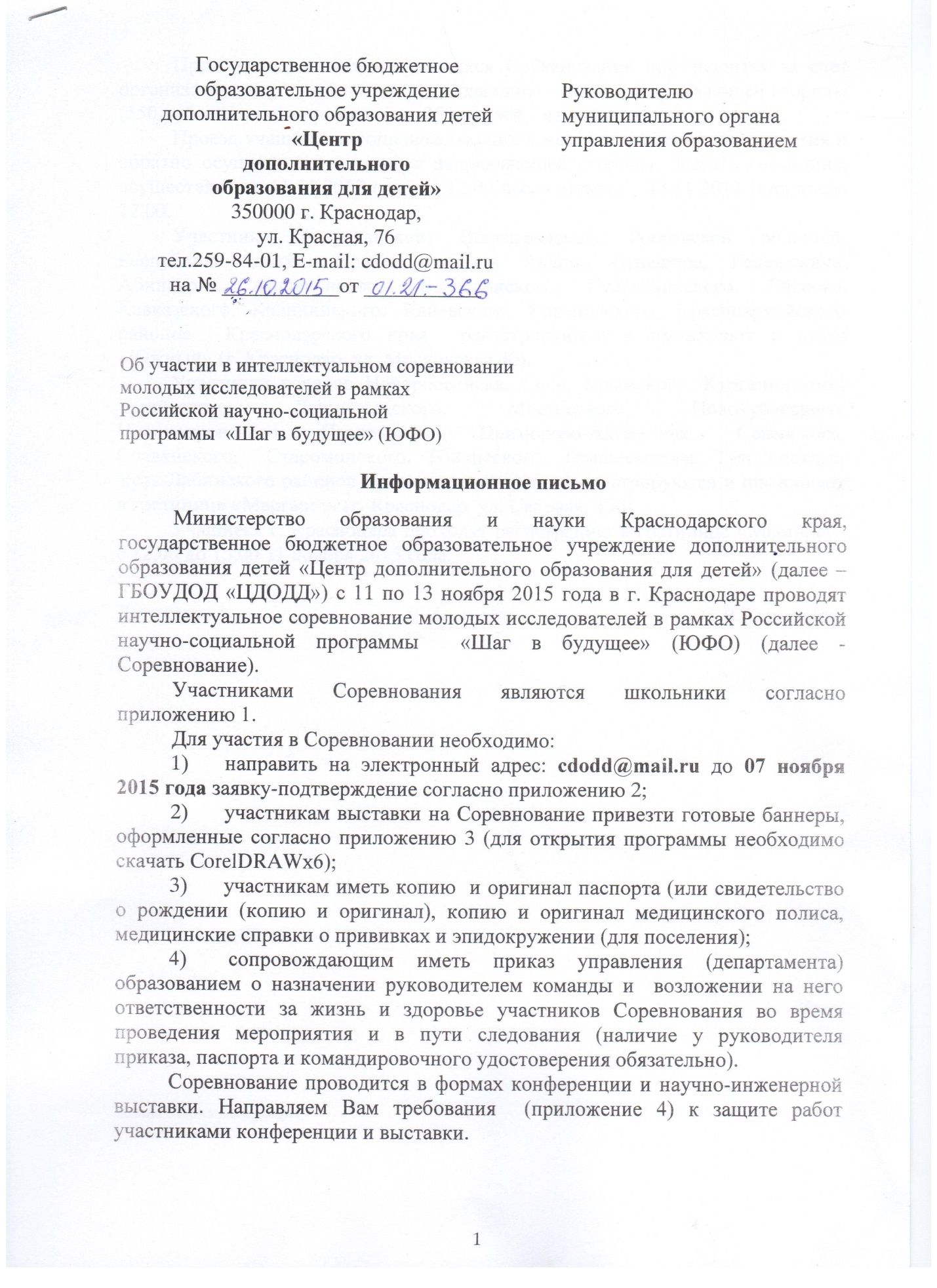 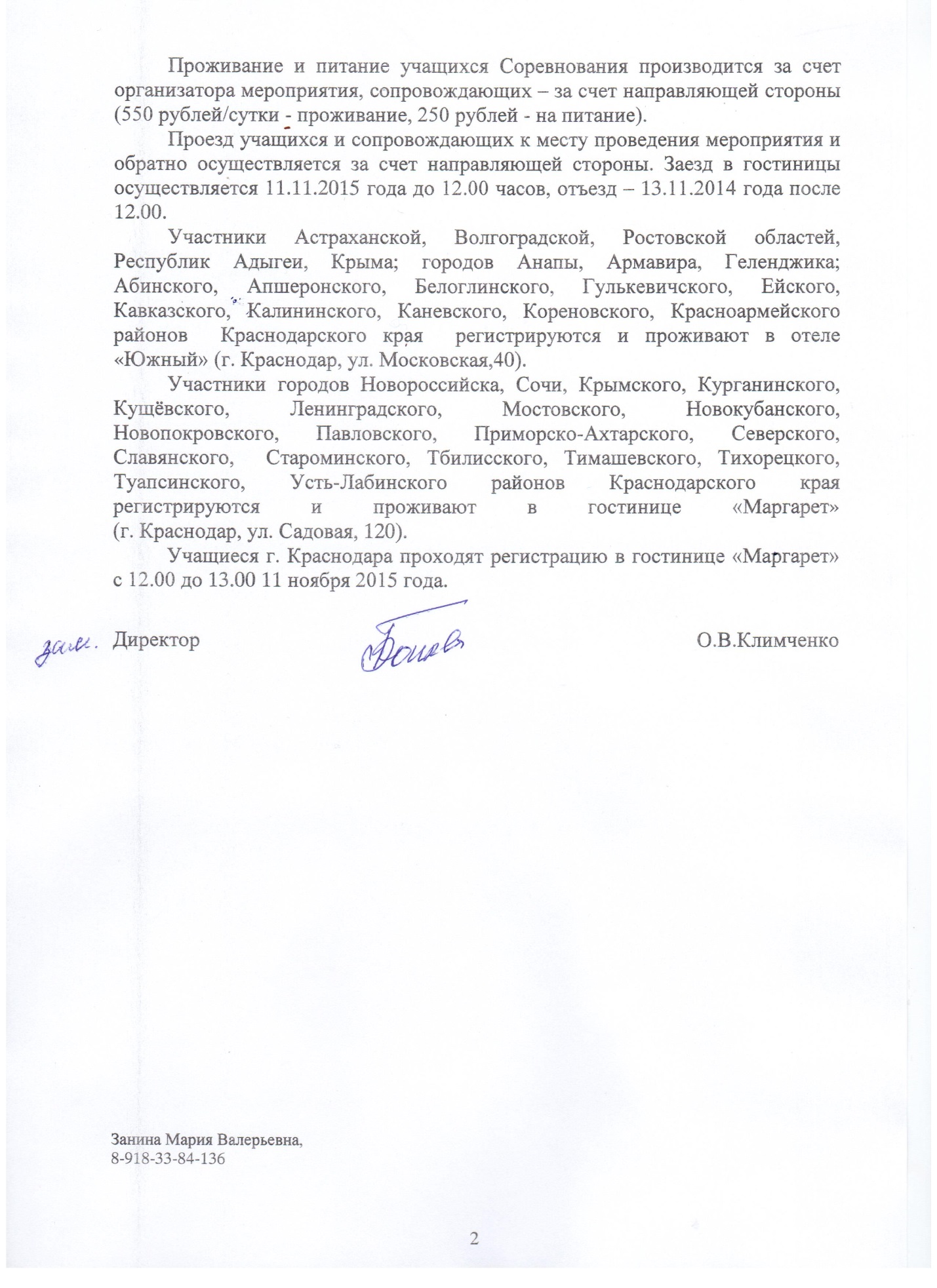 Список участников интеллектуального соревнования молодых исследователей в рамках Российской научно-социальной программы  «Шаг в будущее» (ЮФО)КОНФЕРЕНЦИЯСекция: «Экология»Секция: «Наука и Земле. Биосфера и проблемы Земли»Секция:  «Физика и познание мира»Секция:  «Химия и химические технологии» (9-11 классы)Секция:  «Системная биология и биотехнология»Направление: «Математика. Информатика» (9-11 классы)Секция: «История»Секция:  «Прикладная экономика и менеджмент»Секция: «Культурология. Прикладное искусство. Дизайн»Секция: «Филология»Секция: «Социология»Секция: «Психология»Направление: «Гуманитарные науки» (4-8 классы)Направление: «Биологические науки» (4-8 классы)Направление: «Математика. Информатика» (4-8 классы)Направление: «Химия и химические технологии» (1-8 классы)НАУЧНО-ИНЖЕНЕРНАЯ ВЫСТАВКАдля учащихся 2-8 классовдля учащихся 9-11 классовОб участии делегации школьников________________________________            (регион, муниципальное образование)в интеллектуальном соревновании молодых исследователей в рамках Российской научно-социальной программы  «Шаг в будущее» (ЮФО)Заявка - подтверждение 
на участие  в интеллектуальном соревнованиимолодых исследователей в рамках Российской научно-социальной программы«Шаг в будущее» (ЮФО)Сопровождающий (ФИО) _________________________________________________Должность, место  работы:________________________________________________Номер телефона, e-mail (обязательно)_______________________________________ _______________________________________________________________________Потребность в проживании (да или нет)_____________________________________Дата и время прибытие в г. Краснодар (время, № поезда, автобуса, самолета)______________________________________________________________Дата и время отъезда (время, № поезда, автобуса, самолета)______________________________________________________________Руководитель управления образованием 					                  (Ф.И.О.)							      подпись               М.П.Приложение 4 к письму ГБОУДОД «ЦДОДД»                                                                                                 от 26.10.2015 г. № 01.21-366Сведения о демонстрационном проекте (для работ на выставку и конференцию)Требования к защите проекта на конференцииУчастник секции конференции должен при себе иметь доклад в распечатанном виде, презентацию в формате Microsoft PowerPoint 97-2003.Время на выступление 7 минут.КРИТЕРИИ ОЦЕНКИ ВЫСТУПЛЕНИЯ НА СЕКЦИИ Отражение в содержании доклада сути выполненной работы;Свободное владение проблемой в целом; Умение оперировать фактами в целях  доказательства своей гипотезы, целесообразности исследования; Умение четко формулировать выводы;Культура речи;Качество презентации.Требования к защите проекта на выставкеДемонстрация проекта является более полноценной, если участником представлен макетный образец, действующая модель или другие материалы, иллюстрирующие проведенные исследования и полученные результаты. В случае, если это необходимо, рекомендуется привезти с собой на ноутбук для демонстрации либо другие технические средства визуализации.Авторы работы оформляют стенд согласно требованиям и представляют необходимый демонстрационный материал. Защита каждой работы проходит в виде индивидуальных собеседований с членами жюри.На стенках стенда обязательными элементами демонстрации являются информационные материалы и сведения о работе.Обязательные элементы стендовой защиты:макет стенда, оформленный согласно приложению 3, со сведениями о работе (цель, задачи, методы, актуальность, новизна, выводы); для работ, содержащих программный продукт, - компьютер с демонстрационной программой;дополнительные элементы демонстрации: макет, действующая модель, образцы, фотоальбом, проспект работы (как раздаточный материал), видеофильм, компьютерный ролик, презентация, другие составляющие, которые позволят автору наиболее полно представить процесс проведения исследований и достигнутые результаты.	Стенд рекомендуется составить из плакатов, планшетов и материалов, которые удобно перевозить, переносить, развешивать. При перевозке макетов следует соблюдать осторожность. Участникам рекомендуется иметь материалы и оборудование для ремонта макета в случае его повреждения.Если на стенде предполагается демонстрировать объекты, потребляющие электроэнергию, необходимо иметь безопасные удлинители и переходники.Во время демонстрации и защиты рекомендуется иметь письменные принадлежности, бумагу, указку.КРИТЕРИИ ОЦЕНКИ ВЫСТУПЛЕНИЯ НА ВЫСТАВКИАктуальность постановленной задачи: имеет практический или теоретический интерес, носит вспомогательный характер или не актуальна.Оригинальность методов и законченность решения: степень новизны использованных методов, корректность и исчерпываемость решения.Теоретическая и практическая ценность: новизна результатов, возможность применения на практике.Компетентность участника при защите работы: понимание целей, направлений развития исследования, критичность, качество изложения и мышления.Знакомство с современным состоянием проблемы: знание литературы и результатов других исследователей.Уровень представления работы: композиция текста работы, качество стенда, уровень выполнения макетного образца, использование технических средств.В рамках выставки проходит конкурс "Лучшая защита работы на английском языке"КРИТЕРИИ ОЦЕНКИ КОНКУРСАНаглядность, правильность исполнения на английском языке, личный вклад.Богатство словарного запаса, использование терминологии.Грамматическая правильность речи.Фонетика (четкость произношения, внятность речи, хорошая интонация).Навыки устной речи, хороший темп.Навыки аудирования, реакция на вопросы.Коммуникабельность. Убедительность рассуждений на английском языке.Общие рекомендации к защитеЗащита работы должна быть простой и четкой. Важным является ясное представление участником своих целей и детальное описание процесса решения задачи на протяжении всего времени исследования. Аргументы должны быть изложены последовательно. Использованные методы должны обсуждаться с позиции научной критичности, а цитируемая литература должна быть полностью осознана.Участник должен быть хорошо знаком с областью, в которой он проводит исследование, с фактами, полученными другими исследователями по направлению его работы, а также со специальной литературой.Участник должен также учитывать потенциальное направление дальнейшего исследования, основанное на его сегодняшней работе.Обычно членов жюри не удивишь одним только массивным аналитическим аппаратом или сложными вычислениями. Ценными являются творчество и интеллектуальная продуктивность. Жюри учитывает энтузиазм и желание участника заниматься научной работой, в частности, при оценке работ жюри  учитывает следующие параметры:– оригинальность и творческий подход в выборе основной проблемы работы;– опыт, прилежание и основательность в организации и проведении  исследований, логика перехода от концепции к выводам;– ясность изложения представленных результатов;– качество оформления работы;– профессионализм участника при обсуждении работы с членами жюри. При использовании этих критериев учитываются возраст и образовательный уровень участника.ТРЕБОВАНИЯ К БЕЗОПАСНОСТИ ВЫСТАВОЧНЫХ ЭКСПОЗИЦИЙДанные требования накладывают ограничения на использование опасных и вредных источников в стендовых экспозициях участников выставки. Требования составлены на основании нормативно-правовых актов, обязательных для исполнения на территории России: Федеральный закон «О санитарно-эпидемиологическом благополучии населения» (ФЗ №52 от 30 марта 1999 г.); «Правила устройства электроустановок» (ПУЭ); «Правила устройства и безопасной эксплуатации сосудов, работающих под давлением» (ПБ 03-576-03); «Санитарные нормы и правила устройства и эксплуатации лазеров» (СН 5804-91); «Нормы радиационной безопасности НРБ-99» (СП 2.6.1.758-99); Стандарт «Пожарная безопасность. Общие требования» (ГОСТ 12.1.004-91); Санитарные нормы «Шум на рабочих местах, в помещениях жилых, общественных зданий и на территории жилой застройки» (СН 2.2.4/2.1.8.562-96); Санитарные правила и нормы «Электромагнитные излучения радиочастотного диапазона» (СанПиН 2.2.4/2.1.8.055-96).С целью уменьшения электроопасности, пожаро-взрывоопасности, травмоопасности и предотвращения воздействия на людей вредных факторов химического, биологического и физического происхождения, КАТЕГОРИЧЕСКИ ЗАПРЕЩАЕТСЯ использовать в составе выставочных экспозиций:Токсичные газообразные и летучие химические вещества, (хлор, диоксид серы, монооксид углерода, оксиды азота, сероводород, аммиак, соляную, серную, азотную, уксусную кислоты, синильную кислоту и ее производные (цианиды), щелочи лития, калия и натрия, формальдегид, бензол, толуол, фенол, дихлорэтан, тетрахлорметан, метанол, этанол, ацетон, этиленгликоль, анилин, соединения фосфора и ртути); Радиоактивные изотопы химических элементов и источники рентгеновского излучения; Пожаро-взрывоопасные вещества (водород, бензин, керосин, дизельное топливо, эфиры, этилацетат, чистую серу и фосфор, литий, натрий, калий, рубидий, кальций и магний в металлически чистом состоянии); Источники зажигания (открытое пламя, искрящиеся предметы и процессы, открытые поверхности предметов, нагреваемые до температуры свыше 45̊С); Микроорганизмы (бактерии, грибки, вирусы), токсины продуктов жизнедеятельности растительных и животных организмов; Лазерные установки, способные вызвать повреждение глаз и/или кожи как при воздействии прямого (зеркально отраженного) пучка лучей, так и диффузно (не направленно) отраженного пучка; Генераторы звуковых волн инфразвукового и ультразвукового диапазона. Выставочные экспозиции, удовлетворяющие указанным ограничениям, должны также соответствовать следующим требованиям:1. Требования травмобезопасности оборудованияСоединения несущих конструкций (рам, станин, каркасов) должно выполняться преимущественно с помощью клепки, резьбовых, болтовых или винтовых соединений. Элементы крепления (болты, гайки, винты) не должны выступать за контуры корпуса оборудования. Углы корпусов установок, острее 90̊, должны быть скруглены. Не применять неорганическое стекло (за исключением лабораторного оборудования). В качестве конструкционных материалов необходимо использовать пластики, плексиглас или закаленное, травмобезопасное стекло.2. Требования к электрическому оборудованиюДолжно быть предусмотрено питание электрического оборудования от однофазной сети с эффективно заземленной нейтралью, напряжением 
220 вольт переменного тока, частотой 50 гц. Для питания электрического оборудования должны использоваться провода и кабели фабричного изготовления. Все провода и кабели должны иметь термостойкую и износостойкую изоляцию. Все подключения и ответвления проводов и кабелей выполнять только фабричными электрическими разъемами, переходниками или адаптерами. Электрические установки должны иметь металлический или пластиковый корпус (кожух). Открытое расположение неизолированных токоведущих частей не допускается. Необходимо выполнить зануление (электрическое соединение с нулевым защитным проводником) металлических частей корпуса оборудования, электродвигателей, механических приводов. Выход защитного проводника установки должен быть подключен к соответствующей контактной площадке стандартной электрической вилки.Все электрические соединения должны быть выполнены с помощью пайки. Допускается болтовое присоединение нетоковедущих (нулевых, зануляющих, заземляющих) шин к металлическим частям оборудования. Все электрические соединения должны быть заизолированы. Допускается обмотка соединений изоляционной лентой. Для оборудования, работающего в условиях повышенной влажности или непосредственно погружаемого в жидкость, необходима двойная изоляция проводов, кабелей и электрических соединений. Двойная изоляция может осуществляться помещением изолированных проводов, кабелей, электрических соединений внутрь пластиковых трубок, коробов, кожухов.Максимальная мощность, потребляемая установкой не должна превышать 250 ватт. При необходимости использования большей мощности участник должен известить организатора для получения разрешения. В случае использования в установке постоянных токов и/или напряжений свыше 220 вольт, характер тока и величина напряжения должны быть указаны на этикетках, размещаемых на корпусе вблизи частей оборудования, использующих указанные напряжения и токи.3. Требования к лазерным установкамДопускается применение твердотельных лазеров (включая полупроводниковые) и лазеров на инертных газах (диоксид углерода, азот, гелий, аргон, ксенон, криптон), работающих в непрерывном режиме генерации излучения. Длина волны излучения может составлять от 380 до 1400 нм. Использование жидкостных лазеров и лазеров, работающих в импульсном режиме должно быть согласовано с организаторами.Лазерная установка не должна вызывать повреждение глаза и/или кожи при попадании на них прямого (зеркально отраженного) пучка лучей. Допускается применение лазерных установок, излучение которых способно вызвать повреждение сетчатки глаза при попадании прямого (зеркально отраженного) пучка лучей, но безопасно для глаз и кожи при диффузном (не направленном) отражении на расстоянии не менее 10 см от отражающей поверхности.Конструкция лазерной установки должна предусматривать прикрепление к поверхности стола с помощью болтовых соединений. Используемые в установке зеркала, линзы, призмы, объективы, делители пучков и прочие оптические и рабочие компоненты также должны иметь болтовое крепление к крышке стола. При необходимости изменения положения оптических компонентов во время демонстрации, в конструкции установки необходимо использовать оптическую скамью. Оптические компоненты должны иметь винтовые крепления для фиксации на оптической скамье, а сама оптическая скамья должна крепиться к крышке стола с помощью болтовых соединений. Для ускорения монтажа экспозиции, необходимо заранее выслать в адрес Оргкомитета схему размещения креплений лазерной установки.Лазер, используемый в установке, должен иметь защитный корпус (кожух). Корпус должен обеспечивать экранирование от светового, звукового,  электромагнитного излучения системы накачки лазера. Съемный защитный корпус или его части, должны иметь защитную блокировку, предотвращающую включение лазера без защитного корпуса или его части.Лазерная установка должна иметь мишень, являющуюся ограничителем длины лазерного пучка. Дифракционные решетки (за исключением голографических пластин) не могут являться мишенью. Мишень должна иметь защитную диафрагму (бленду). Внутренний диаметр бленды должен быть больше диаметра пучка лучей на мишени, длина бленды должна превышать два внутренних диаметра. Изготавливается бленда из диффузно отражающего материала (темные пластики, гетинакс, текстолит).Зона распространения лазерного пучка должна быть защищена от случайного попадания любой части тела человека. Желательна передача лазерного пучка по волноводу (оптоволоконному кабелю). Допускается экранирование пространства распространения пучка лучей с помощью экрана или кожуха, изготовленного из плексигласа, алюминия, непрозрачных или прозрачных пластиков. 4. Требования к химическим веществам (реактивам)Химические вещества и реактивы, удовлетворяющие изложенным выше требованиям должны храниться в стеклянных или металлических емкостях с крышками, имеющими возможность фиксации (резьбовую или с помощью защелок). На каждой емкости должна иметься этикетка с точным и четким указанием содержимого в виде общепринятой химической формулы и/или названия вещества на рабочем языке. Аналогичные емкости должны быть приготовлены и для всех образующихся конечных и промежуточных продуктов демонстрируемых химических реакций и/или физических процессов.Выставочная экспозиция должна быть оснащена всем необходимым оборудованием для проведения химических реакций и физических процессов: колбы, реторты, пробирки, трубки, ванны, щипцы, пипетки, резиновые груши, лопатки и ложки для извлечения веществ, палочки для помешивания растворов. 5. Требования к герметичным (герметизируемым) емкостямВ составе выставочной экспозиции допускается применение герметичных (или герметизируемых в процессе демонстрации) емкостей, содержащих газовую среду (рабочее тело). Газовая среда (рабочее тело) должно представлять собой воздух или инертный газ (диоксид углерода, азот, гелий, аргон). Допускается нагрев газа до температуры не более 50  С. Максимальное избыточное (относительно атмосферного) давление газовой среды в емкости не должно превышать 0,07 мпа. Объем герметичных (герметизируемых) емкостей не должен превышать 0,025 м³.Допускается использование герметизируемых ванн и емкостей с водой. Ванны и емкости с водой должны работать только при атмосферном давлении. Использование жидкости в емкостях с избыточным давлением не допускается, за исключением фабрично изготовленных жидкостных амортизаторов и/или гидроприводов.6. Требования к источникам звуковых волнИсточники должны генерировать звуковые волны в воздухе частотой от 20 до 16 000 гц. При использовании электроакустических систем, сирен, ударных генераторов, уровень звука на расстоянии 1 м от источника, в условиях высокого внутреннего отражения (гулкое помещение), не должен превышать 50 дба при непрерывном режиме работы, или 75 дба при кратковременном режиме работы.Источники звука, должны иметь звукоизолирующие экраны (кожухи), ограничивающие распространение звука в заднем и боковых направлениях. Экраны (кожухи) должны изготавливаться из металла (сталь, алюминий), или пластика (карболит, текстолит, оргстекло толщиной не менее 5 мм). Электроакустические источники звука должны иметь регулятор громкости (уровня выходного сигнала), обеспечивающий, в том числе и полное отключение источника.7. Требования к источникам неионизирующих излучений и физических полейДопускается использование источников электромагнитных полей. Мощность излучения источника электромагнитных полей диапазона радиоволн от 300 мгц до 3000 мгц не должна превышать 0,6 вт. Источники электромагнитных полей прочих диапазонов не должны создавать помех в работе средств сотовой связи, компьютеров, на расстоянии 1 м и более.Допускается применение источников электростатического и постоянного магнитного полей. Потенциал, используемый для создания электростатического поля не должен превышать 100 в.8. Требования к мобильным устройствам и роботам.Разрешается использование в составе выставочных экспозиций мобильных и стационарных роботов (андроидов, манипуляторов). Перемещение мобильных роботов должно быть ограничено пространством выставочного стенда. Манипуляторы и роботы, не оснащенные системой предотвращения столкновений должны иметь ограничители траектории (концевые выключатели, блокировочные тормоза, механические упоры).Требования к роботам-андроидам: высота от 20 до 120 см; требования к мобильным роботам: масса до 7 кг, размеры не более 30 на 40 см. Превышение параметров должно быть согласовано с организаторами.ПРИЛОЖЕНИЕ 1 к письму ГБОУДОД «ЦДОДД»от 26.10.2015 г. № 01.21-366№Ф.И.О. участникаклассОУМОАндреева Виктория Игоревна11НОУ гимназия «Школа бизнеса», МБУ ДО ЭБЦКраснодарский край, г. СочиБарончукова Маргарита Андреевна9НЧОУ «Лицей «ИСТЭК»Краснодарский край, г. КраснодарДегтярев Иван Александрович11МБОУ СОШ № 15Краснодарский край, Курганинский районДудин Александр Романович9МБОУ «СОШ № 13», ГБОУ ДО РА «Республиканская естественно-математическая школа при Адыгейском государственном университете», ГБОУ ДО РА «РЦДОД»Республика Адыгея, г. МайкопЕрдякова Анастасия Александровна10МБОУ «школа № 32», МБУ ДО «ДТДМ»Ростовская область, г. Ростов-на-ДонуКерчь Артём Николаевич9МАОУ СОШ № 22Краснодарский край, НовороссийскКириленко Александра Евгеньевна9МБОУ СОШ № 26Краснодарский край, Каневской районКостин Сергей Владимирович11МАОУ СОШ № 11Краснодарский край, Ейский районПонагушин Леонид Анатольевич9МБОУ СОШ № 1, МБОУДО ЦДЮТ пгт. Ленино Республика Крым, Ленинский районПсеуш Саида Юсуфовна11МБОУ «Гимназия № 22», ГБОУ ДО РА «Республиканская естественно-математическая школа при Адыгейском государственном университете», ГБОУ ДО РА «РЦДОД»Республика Адыгея, г. МайкопРазумная Анна Юрьевна9МОБУ гимназия № 2Краснодарский край, Новокубанский районСидоров Дмитрий Викторович11МБОУ СОШ № 18, МБОУ ДОД СЮНКраснодарский край, Славянский районТолкачева Елена Владимировна10МБОУ СОШ № 1, МБОУДО ЦДЮТ пгт. Ленино Республика Крым, Ленинский районУзловенкоВиолетта Алексеевна10МБОУ СОШ № 7Краснодарский край, Гулькевичский районБабчинский Артем Витальевич9МОБУ СОШ № 65Краснодарский край, г. СочиГригорьев Алексей Вячеславович10МАОУ СОШ № 40Краснодарский край,г. НовороссийскНишкомаева Екатерина Максимовна10МОБУ СОШ № 25, МБУ ДО ЭБЦКраснодарский край, г. СочиУманец Дарья Григорьевна11НЧОУ «Лицей «ИСТЭК»Краснодарский край, г. КраснодарВагизьянов Рафаил Эдуардович11МАОУ СОШ № 11Краснодарский край, Ейский районЕрохин Иван Витальевич11НЧОУ «Лицей «ИСТЭК»Краснодарский край,  г. КраснодарЗотов Илья Эдуардович9МБОУ «Школа-лицей» № 3», ГБОУ ДО РК «МАН «Искатель»Республика Крым, г. Симферополь.Куликов Кирилл Вадимович8ЦДНТТ ГАОУ АО ВПО «АИСИ»Астраханская область, г. АстраханьКустова Ксения Ивановна9МБОО СОШ № 18Краснодарский край, Ейский районМаланин Сергей Николаевич9МБОУ «Гимназия № 1», ЦДНТТ АИСИАстраханская область, г. АстраханьМатерновский Даниил Анатольевна8МАОУСОШ № 11Краснодарский край, Ейский районПетрова Виктория Андреевна10МБОУ СОШ № 4Краснодарский край, Северский районСидорчук Владислав Олегович9ЦДНТТ ГАОУ АО ВПО «АИСИ»Астраханская область, г. АстраханьСмирнов Иван Константинович1 курс  (10 кл.)Симферопольский колледж радиоэлектроникиРеспублика Крым,г. СимферопольТрохимюк Алексей Вячеславович11МБОУ  «СОШ № 40»Республика Крым,г. СимферопольФурман Александр Сергеевич11МБОУ СОШ №1Краснодарский край, Абинский районЩербаков Сергей Александрович11МАОУ «СОШ № 10»Краснодарский край, Курганинский районБурмак Ольга Анатольевна10МАОУ гимназия № 5Краснодарский край, г. НовороссийскДодалева Ирина Юрьевна11МБОУ СОШ № 5Краснодарский край, Абинский районДурнова Инна Александровна11МБОУ г. Керчи РК «Школа № 5»Республика Крым, г. КерчьКоваленко Артур Владимирович11МБОУ СОШ № 1, МБОУДО ЦДЮТ пгт. Ленино Республика Крым, Ленинский районКузнецова Арина Витальевна11МАОУ гимназия № 5Краснодарский край, г. НовороссийскОвагимьян Маргарита Андреевна10МАОУСОШ № 40Краснодарский край, г. НовороссийскПасечникова Елизавета Андреевна11МБОУ лицейКраснодарский край, Каневской районСердюковаЕкатерина Васильевна10МБОУ «СОШ № 4»Краснодарский край, Тбилисский районТакмазян Екатерина Андреевна9МОБУ лицей № 95Краснодарский край, г. СочиДадакова Яна Михайловна11МБУ ДО «ДТДМ»Ростовская область, г. Ростов-на-ДонуДмитриева Екатерина Евгеньевна10МБОУ СОШ № 18Краснодарский край, Славянский районКовалева Валерия Витальевна10ЧОУ СОШ «Личность»Краснодарский край, г. НовороссийскПустовид Артем Сергеевич9МБОУ Гимназия № 23,МБОУДОД ЦДОД «Малая академия»Краснодарский край, г. КраснодарРезяпова Елизавета Андреевна11МБОУ СОШ № 25Краснодарский край, Славянский районСтанововаПолина Владимировна9МБУ ДО «ДТДМ»Ростовская область, г. Ростов-на-ДонуЧеркашин Вячеслав Владимирович11МАОУ гимназия № 5Краснодарский край, г. НовороссийскВечеря Софья Викторовна9ЧОУ «Гимназия № 1»Краснодарский край,г. НовороссийскВоронич Наталья Александровна11МБОУ «Луговская СОШ» Республика Крым,  Ленинский районИсмаилова Алиме Ризаевна11МБОУ «Луговская СОШ» Республика Крым,  Ленинский районКулик Александр Ростиславович11МБОУ лицей № 64, МБОУДОД ЦДОД «Малая академия»Краснодарский край, г. КраснодарМалик Дарья Игоревна11МБОУ СОШ № 74,МБОУДОД ЦДОД «Малая академия»Краснодарский край, г. КраснодарПолунин Ярослав Владимирович10МОБУ СОШ № 20Краснодарский край, Кореновский районПрокопенко Ангелина Геннадьевна11МБОУ СОШ № 74, МБОУДОД ЦДОД «Малая академия»Краснодарский край, г. КраснодарРовная Екатерина Дмитриевна9МБОУ СОШ № 3Краснодарский край, Павловский районСафарянц Сергей Геннадьевич	11МБОУ «СОШ № 15»	Краснодарский край, Тбилисский районСкрынникова Анастасия Александровна11МБОУ «школа № 99»Ростовская область,г. Ростов-на-ДонуШишкина Татьяна Александровна10МАОУ СОШ № 1Краснодарский край, Курганинский районБорец Валерия Сергеевна11МБОУДОД ЦДОД «Малая академия»Краснодарский край, г. КраснодарГладченко Ольга Андреевна11МОБУ СОШ № 10Краснодарский край, Новокубанский районЖирнова Анастасия Владимировна9МКОУ «Новостроевская СШ»Волгоградская область, Палласовский районКоробкова Анастасия Алексеевна11МОБУ СОШ № 10Краснодарский край, Новокубанский районКрыленко Сергей  Вячеславович11МАОУ ДОД ЦДОД «Эрудит»Краснодарский край, г.-к. ГеленджикПодвальнов Евгений Дмитриевич10МБОУДОД ЦДОД «Малая академия»Краснодарский край, г. КраснодарСеменова Светлана Павловна10МБОУ СОШ №3Краснодарский край, Абинский районСорокин Дмитрий Алексеевич11МБОУ «СОШ № 12»Краснодарский край, Белоглинский районТарасенкоДарья Евгеньевна10МКОУ«Школа-лицей  № 2»Республика Крым, г. БелогорскХагурова Мариетта Аслановна11МБОУ СОШ № 6Республика Адыгея, Тахтамукайский районШироков Глеб Алексеевич11МБОУ гимназия № 20Краснодарский край, г. НовороссийскБулганина Кристина Андреевна11МБОУ СОШ № 1Республика Крым, Ленинский районГазиева Эльмира Диляверовна11МБОУ СОШ № 1Республика Крым, Ленинский районКуленкова Елизавета Андреевна9МБОУ физико-математического профиля «УВК «Интеграл»Республика Крым, г. ЕвпаторияМорозова Ольга Александровна11ГБОУ ДО РК «Дворец детского и юношеского творчества» Республика Крым, г. СимферопольМыцык Даниил Дмитриевич11ГБОУ ДО РК «Дворец детского и юношеского творчества» Республика Крым,г. СимферопольОсмановаСабрие Зауровна, Чистякова Александра Павловна9ГБОУ ДО РК «Дворец детского и юношеского творчества»Республика Крым,г. СимферопольСоломяник Александр Игоревич9МБОУ«СОШ № 5»Республика Крым, г. Красноперекопск  Соломяник Александр Игоревич9МБОУ«СОШ № 5», ГБОУ ДО РК «Дворец детского и юношеского творчества» Республика Крым, г. СимферопольЧеркасова Елена Владимировна10МБОУ «СОШ № 32»Краснодарский край, Белоглинский районБатурин Александр Викторович9МБОУ СОШ № 44	Краснодарский край, Северский районКоренчук Александр Евгеньевич	10ФГКОУ «КПКУ»	Краснодарский край, г. КраснодарШейкова Екатерина Николаевна10МБОУ «СОШ № 16»Краснодарский край, Северский районПаранук Заира Муратовна10МБОУ СОШ № 6Республика Адыгея, Тахтамукайский районЧерняев Фёдор Сергеевич9МБОУ СОШ № 1, МАОУ ДО ДТ «Родничок»Краснодарский край, Приморско-Ахтарский районТрубицына Дарья Евгеньевна10МАОУ СОШ № 1Краснодарский край, Кущёвский районЭмиралиева Мавиле Исметовна 10ГБОУ ДО РК «Дворец детского и юношеского творчества»Республика Крым, г. СудакЛях Наталья Викторовна11МБОУ СОШ № 18	Славянский районАбенова София Руслановна10МОБУ СОШ № 4Краснодарский край, г. СочиХаврова Арина Дмитриевна10МБОУ СОШ № 6Краснодарский край, Крымский районМоор Елизавета Андреевна11МБОУ лицейКраснодарский край, Каневской районКирячек Анастасия Павловна 10МБОУ Гимназия № 25, МБОУДОД ЦДОД «Малая академия»Краснодарский край,  г. КраснодарХмарук Анна Юрьевна11МАОУ гимназия № 5Краснодарский край, г. НовороссийскБулатова Дарья Дмитриевна,Костенко Дарья Дмитриевна9МОУ «Лицей № 3»Волгоградская область, г. ВолгоградГочян Милена Андреевна9МБУ ДО ЦДО «Хоста»Краснодарский край, г. СочиГукасян Анжела Мирановна11МАОУ СОШ № 4Краснодарский край, Абинский районСиняева Елена Андреевна11ЧОУ СОШ «Личность»	Краснодарский край, г. НовороссийскСушко Дарья Андреевна10МБОУ СОШ № 23Краснодарский край, Усть-Лабинский районБелякова Екатерина Сергеевна11МАОУ СОШ № 12Краснодарский край, г.-к. ГеленджикВервыкишко Елизавета Вадимовна10МАОУ СОШ № 10Краснодарский край, Красноармейский районКоновалова Дарья Владимировна11МАОУ СОШ № 12Краснодарский край, г.-к. ГеленджикНовак Татьяна Александровна10МАОУ СОШ № 6, МАОУ ДОД ЦДОД «Эрудит»Краснодарский край, г.-к. ГеленджикСалова Виолетта Александровна11МБОУ лицейКраснодарский край, Каневской районСосновская Анна Юрьевна11МАОУСОШ № 12Краснодарский край, г.-к. ГеленджикСтрелкова Елизавета Евгеньевна9МБОУ лицей № 4Краснодарский край, Славянский районТоряник Артур Александрович11МБОУДОД ЦДОД «Малая академия»Краснодарский край, г. КраснодарЩедрина Виктория Михайловна11МБОУ СОШ № 1Краснодарский край, Староминский районЯкусик Софья  Алексеевна11ГБОУ ДО РК «Дворец детского и юношеского творчества» Республика Крым, г. СимферопольВеличко Роман Альбертович9МБУ ДО ЦДО «Хоста»Краснодарский край, г. СочиНовикова Юлия Евгеньевна11МБОУ СОШ № 9, МБУ ДО ДЭБЦКраснодарский край, Крымский районОдабашьян Кристина  Эдуардовна11МОБУ СОШ № 12, МБУ ДО ЦТРиГОКраснодарский край, г. СочиПолежаева Виктория Александровна11МОБУ СОШ № 7, МБУ ДО ЦТРиГОКраснодарский край, г. СочиТерещенкоИлья Дмитриевич11МБОУ СОШ № 28Краснодарский край, Славянский районТроцан Анастасия Евгеньевна11МАОУ СОШ № 10Краснодарский край, Красноармейский районЧепелева Александра Анатольевна11МБОУ гимназия № 69Краснодарский край, г. КраснодарШевченко Ксения Дмитриевна10МБОУ СОШ № 5Краснодарский край, Белоглинский районШуванова Вероника Игоревна11МОБУ лицей № 23Краснодарский край, г. СочиБаев Семен Андреевич7МБОУ СОШ  № 1 Краснодарский край, Ленинградский районВерещака Анна Сергеевна4МАОУ СОШ № 13Краснодарский край, Каневской районВласова Радда Константиновна8МБОУ СОШ № 2Краснодарский край, Приморско-Ахтарский районГринев Александр Александрович6МБОУДОД ЦДОД «Малая академия»Краснодарский край, г. КраснодарДрига Юлия Сергеевна8МАОУ СОШ № 1Краснодарский край, Кущёвский районДутов Данила Александрович4МАОУ СОШ № 4Краснодарский край, Абинский районЕрмаченковаАнастасия Игоревна7МБОУ СОШ № 1, МАОУ ДО ДТ «Родничок»Краснодарский край, Приморско-Ахтарский районИванко Елизавета Андреевна7МБОУ «СОШ № 13»Краснодарский край, Тимашевский районЛевицкая Диана Юрьевна5МБОУ «Гимназия»Краснодарский край, Каневской районЛысова Вероника Александровна7ЧОУ «Гимназия № 1»Краснодарский край, г. НовороссийскМацокина Валерия Валерьевна 7МАОУ СОШ № 1Краснодарский край, г.-к. АнапаМищенкоВладимир Андреевич5МБОУ лицей № 48, МБОУДОД ЦДОД «Малая академия»Краснодарский край, г. КраснодарМынко Полина Игоревна7МКОУ«Школа-лицей № 2»Республика Крым, г. БелогорскПуртов Виктор Вячеславович7МБОУДОД ЦДОД «Малая академия»Краснодарский край, г. КраснодарЧерепанова Екатерина Сергеевна7МБОУ СОШ № 4Краснодарский край, Апшеронский районГоловко Мария Викторовна7МБОУ СОШ № 36Краснодарский край, Северский районКуликова Виктория Викторовна8ЧОУ «Гимназия № 1»Краснодарский край, г. НовороссийскНазаренков Александр Дмитриевич4МАОУ СОШ № 5Краснодарский край, Туапсинский районНикишина Алина Олеговна7МАОУ лицей «Морской технический»Краснодарский край, г. НовороссийскПеристая Олеся Викторовна7МБОУ СОШ № 15Краснодарский край, Тимашевский районРудомаха Ангелина Валерьевна8МБОУ СОШ № 39Краснодарский край, Славянский районСемененко Кристина Ивановна7МБОУ «СОШ № 3»Краснодарский край, Мостовский районСенокосенко Сергей Николаевич5МАОУ СОШ № 4Краснодарский край, Абинский районСирко Анастасия Юрьевна7МБОУ СОШ № 44Краснодарский край, Кавказский районСырых Александр  Александрович7МБОУ «СОШ № 11»Краснодарский край, Белоглинский районФоменко Иван Андреевич7МБОУ СОШ № 3, МБОУ ДОД СЮНКраснодарский край, Славянский районФрешер Даниил Георгиевич6МБОУ СОШ № 10Краснодарский край, Тимашевский районЧаленко Алексей Дмитриевич8МАОУ СОШ № 40Краснодарский край, г. НовороссийскЯкупов Вячеслав Михайлович6МБОУ-СОШ № 2Краснодарский край, Калининский районИвакина Ксения Олеговна8МБОУ СОШ № 34 Краснодарский край, Тихорецкий районКлепань Елизавета Андреевна4МБОУ СОШ № 3Краснодарский край, Павловский районЛень Татьяна Олеговна8МБОУ СОШ № 4Краснодарский край, Тимашевский районМедведева Дарья Алексеевна6МБОУ «СОШ № 32»Краснодарский край, Белоглинский районПавлов Евгений Петрович8МБОУ СОШ № 7 Краснодарский край, Новопокровский районПац Илья Николаевич6МБОУ-СОШ  № 15Краснодарский край, г. АрмавирПровоторов Александр Владимирович     8ЧОУ «СОШ «Личность»Краснодарский край, г. НовороссийскТрунова Элина Евгеньевна8МОБУСОШ № 27Краснодарский край, Новокубанский районХижняк Илона Сергеевна6МБОУ СОШ № 4Краснодарский край, Тимашевский районШепелев Кирилл Романович7МБОУ СОШ № 4Краснодарский край, Староминский районШуликаИрина Викторовна5МБОУ-СОШ № 8Краснодарский край, Калининский районДубовская Полина Николаевна8МБОУ «Гимназия № 4», ЦДНТТ ГАОУ АО ВПО «АИСИ»Астраханская область, г. АстраханьКозлова Ольга Александровна1МБУ ДО ЦДО «Хоста»Краснодарский край, г. СочиКороткова Диана Алексеевна 8МБОУ «СОШ № 16»Краснодарский край, Тбилисский районНаметкина Анастасия Ильинична4МБОУ гимназия № 5Краснодарский край, Усть-Лабинский районРудь Софья Григорьевна8МБОУ ООШ № 18Краснодарский край, Кущёвский районРулева Алиса Андреевна2МБОУ-СОШ  № 2Краснодарский край, г. АрмавирИванова Светлана Игоревна8МОБУ гимназия №1,МБУ ДО ЦТРиГОКраснодарский край, СочиКлочан Николай Николаевич7МБОУ СОШ № 38Краснодарский край, Абинский районКуликов Кирилл Вадимович8ЦДНТТ ГАОУ АО ВПО «АИСИ»Астраханская область, г. АстраханьМагошовРоман Валерьевич7ЧОУ«Гимназия № 1»Краснодарский край, г. НовороссийскОвчаров Артём Дмитриевич5МБОУ СОШ № 5, МБОУ ДОД «ЦД(ю)НТТ»Краснодарский край, АрмавирПигарев Максим Борисович6МБОУ СОШ № 4Краснодарский край, Староминский районСухановский Николай Леонидович8МБОУ«Симферопольская академическая гимназия»Республика Крым,г. СимферопольТурсунбаев Артем Салахидинович,Антонов Антон Александрович2МБУ ДО ЦТРиГОКраснодарский край, г. СочиФедоренко Даниил Алексеевич5МБОУ лицей № 1Краснодарский край, Славянский районФеодосиди Михаил Константинович4МБОУ«Симферопольская академическая гимназия»Республика Крым,г. СимферопольХилькевич Анастасия Сергеевна7МАОУ СОШ № 7, МБОУ ДОД «ЦД(ю)НТТ»Краснодарский край, г. АрмавирЧумак Андрей Владимирович4МОБУ СОШ № 20Краснодарский край, Кореновский районШилов Герман Вячеславович8НЧОУ «Лицей «ИСТЭК»Краснодарский край, г. КраснодарГавриш Александра Викторовна11МАОУ СОШ № 11Краснодарский край, Ейский районЗемко Полина Андреевна11МБОУ «Школа-лицей № 3», ГБОУ ДО РК «МАН «Искатель»Республика Крым, Симферопольский районКарташев Евгений Дмитриевич10МАОУ СОШ № 1Краснодарский край, Курганинский районКолесник Карина Васильевна10МБОУ СОШ № 3Краснодарский край, Тимашевский районКоренец Илья Михайлович11МБОУ СОШ № 1Краснодарский край, Ленинградский районКривяков Святослав Сергеевич11МБОУ СОШ № 34, ГБОУДОД «ЦДОДД»Краснодарский край, г. КраснодарКрижановский Михаил Николаевич11МБОУ СОШ № 5, МБОУ ДОД «ЦД(ю)НТТ»Краснодарский край, г. АрмавирМаланин Сергей Николаевич9МБОУ «Гимназия № 1», ЦДНТТ АИСИАстраханская область, г. АстраханьМатвеев Даниил Ильич11НЧОУ «Лицей «ИСТЭК»Краснодарский край, г. КраснодарМатвеенков Павел Александрович1 курс, группа МХ 11Политехнический колледж, ВПО ГОУ Майкопский государственный технологический университет (ПК МГТУ), ГБОУ ДО РА «РЦДОД»Республика Адыгея, г. МайкопНикифорова Мария Андреевна10МАОУ СОШ № 17Краснодарский край, Славянский районОмельницкий Данила Аркадьевич10МБОУ СОШ № 101, ГБОУДОД «ЦДОДД»Краснодарский край, г. КраснодарПопко Екатерина Сергеевна  10МАОУ СОШ № 1Краснодарский край, Курганинский районСидорчук Владислав Олегович9ЦДНТТ ГАОУ АО ВПО «АИСИ»Астраханская область, г. АстраханьФирстова Юлия Сергеевна10МАОУ СОШ № 1Краснодарский край, Курганинский районШевченко Илья Дмитриевич11МБОУ лицей № 45Краснодарский край, Кавказский районЮрченкоВасилиса Евгеньевна10НОУ гимназия «Школа бизнеса»Краснодарский край, г. СочиНа бланке муниципального органа управления образованиемПриложение 2 к письму ГБОУДОД «ЦДОДД»от 26.10.2015 г. № 01.21-366ОбразецДиректору  ГБОУДОД «ЦДОДД»О.В. Климченко№Фамилия, имя, отчество участникаклассШколаСотовый номер телефона